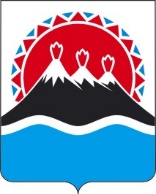 П О С Т А Н О В Л Е Н И ЕПРАВИТЕЛЬСТВАКАМЧАТСКОГО КРАЯВ соответствии со статьей 78, абзацем вторым пункта 4 статьи 785  Бюджетного кодекса Российской Федерации, постановлением Правительства Российской Федерации от 25.10.2023 № 1782 «Об общих требованиях к нормативным правовым актам, муниципальным правовым актам, регулирующим предоставление из бюджетов субъектов Российской Федерации, местных бюджетов субсидий, в том числе грантов в форме субсидий, юридическим лицам, индивидуальным предпринимателям. а также физическим лицам – производителям товаров, работ, услуг и проведение отборов получателей субсидий, в том числе грантов в форме субсидий», подпунктом «б» пункта 3 части 2 статьи 7 Закона Камчатского края от 19.12.2022 № 162
«О государственной поддержке инвестиционной деятельности в Камчатском крае», постановлением Правительства Камчатского края от 14.06.2023 № 326-П «Об инвестиционной деятельности в Камчатском крае»ПРАВИТЕЛЬСТВО ПОСТАНОВЛЯЕТ:1. Утвердить порядок предоставления из краевого бюджета субсидий юридическим лицам и индивидуальным предпринимателям для возмещения части затрат на уплату процентов по кредитам, привлеченным в российских кредитных организациях в целях реализации особо значимых инвестиционных проектов Камчатского края, и проведения отбора получателей субсидий согласно приложению 1 к настоящему постановлению.2. В соответствии с пунктами 5 и 6 статьи 78.5 Бюджетного кодекса Российской Федерации положения порядка, касающиеся проведения отбора получателей субсидий, применяются к общественным отношениям, возникающим до 01.01.2025 (за исключением общественных отношений, связанных с предоставлением отчетности, осуществлением контроля за соблюдением условий и порядка предоставления субсидии и ответственности за их нарушение).3. Признать утратившими силу постановления Правительства Камчатского края по перечню согласно приложению 2 к настоящему постановлению.3. Настоящее постановление вступает в силу со дня его официального опубликования.Порядок предоставления из краевого бюджета субсидий юридическим лицам и индивидуальным предпринимателям для возмещения части затрат на уплату процентов по кредитам, привлеченным в российских кредитных организациях в целях реализации особо значимых инвестиционных проектов Камчатского края, и проведения отбора получателей субсидий (далее – Порядок) Общие положения1. Настоящий Порядок разработан в целях достижения мероприятия (результата) комплекса процессных мероприятий «Системные меры поддержки инвесторов» направления «Стимулирование реализации инвестиционных проектов», включенного в состав государственной программы Камчатского края «Развитие экономики и внешнеэкономической деятельности Камчатского края», утвержденной постановлением Правительства Камчатского края от 28.12.2023 № 711-П (далее – государственная программа), и определяет цели, условия и механизм предоставления юридическим лицам (за исключением государственных (муниципальных) учреждений) и индивидуальным предпринимателям для возмещения части затрат на уплату процентов по кредитам, привлеченным в российских кредитных организациях в валюте Российской Федерации в целях реализации особо значимых инвестиционных проектов Камчатского края (далее – субсидии).2. Министерство экономического развития Камчатского края (далее – Министерство) осуществляет функции главного распорядителя бюджетных средств, до которого в соответствии с бюджетным законодательством Российской Федерации как получателя бюджетных средств доведены в установленном порядке лимиты бюджетных обязательств на предоставление субсидий на соответствующий финансовый год и на плановый период.3. Субсидия предоставляется Министерством в пределах лимитов бюджетных обязательств, доведенных в установленном порядке до Министерства, в период действия государственной программы.Субсидия носит целевой характер и не может быть использована на цели, не предусмотренные настоящим Порядком.4. Способом предоставления субсидии является возмещение затрат.5. Информация о субсидии размещается на едином портале бюджетной системы Российской Федерации в информационно-телекоммуникационной сети «Интернет» (далее соответственно – сеть «Интернет», единый портал) (в разделе единого портала) в порядке, установленном Министерством финансов Российской Федерации.6. Для целей настоящего Порядка используются следующие понятия:1) участники отбора – заявители, направившие предложение (заявку) для участия в отборе в Министерство, в сроки, установленные в объявлении о проведении отбора на получение субсидии на цели, указанные в части 1 настоящего Порядка (далее соответственно – отбор, объявление о проведении отбора);2) получатели субсидии – прошедшие отбор участники отбора (победители отбора), в отношении которых принято решение о заключении с ними соглашения о предоставлении субсидии (далее – Соглашение).Иные положения7. Направлениями расходов, на возмещение которых предоставляется субсидия, произведенных при реализации инвестиционных проектов, которым присвоен статус особо значимых инвестиционных проектов, является возмещение части затрат на уплату процентов по кредитам, привлеченным в российских кредитных организациях в валюте Российской Федерации.8. Требования к участникам отбора, которым должен соответствовать участник отбора на первое число месяца, в котором подаются документы, указанные в части 30 настоящего Порядка:1) участник отбора не является иностранным юридическим лицом, в том числе местом регистрации которого является государство или территория, включенные в утверждаемый Министерством финансов Российской Федерации перечень государств и территорий, используемых для промежуточного (офшорного) владения активами в Российской Федерации (далее – офшорные компании), а также российским юридическим лицом, в уставном (складочном) капитале которого доля прямого или косвенного (через третьих лиц) участия офшорных компаний в совокупности превышает 25 процентов (если иное не предусмотрено законодательством Российской Федерации). При расчете доли участия офшорных компаний в капитале российских юридических лиц не учитывается прямое и (или) косвенное участие офшорных компаний в капитале публичных акционерных обществ (в том числе со статусом международной компании), акции которых обращаются на организованных торгах в Российской Федерации, а также косвенное участие таких офшорных компаний в капитале других российских юридических лиц, реализованное через участие в капитале указанных публичных акционерных обществ;2) участник отбора не находится в перечне организаций, в отношении которых имеются сведения об их причастности к экстремистской деятельности или терроризму;3) получатель субсидии не находится в составляемых в рамках реализации полномочий, предусмотренных главой VII Устава ООН, Советом Безопасности ООН или органами, специально созданными решениями Совета Безопасности ООН, перечнях организаций и физических лиц, связанных с террористическими организациями и террористами или с распространением оружия массового уничтожения;4) получатель субсидии не получает средства из краевого бюджета на основании иных нормативных правовых актов Камчатского края на цели, указанные в части 1 настоящего Порядка;5) участник отбора не является иностранным агентом в соответствии с Федеральным законом от 14.07.2022 № 255-ФЗ «О контроле за деятельностью лиц, находящихся под иностранным влиянием»;6) у получателя субсидии на едином налоговом счете отсутствует или не превышает размер, определенный пунктом 3 статьи 47 Налогового кодекса Российской Федерации, задолженность по уплате налогов, сборов и страховых взносов в бюджеты бюджетной системы Российской Федерации;7) у получателя субсидии отсутствует просроченная задолженность по возврату в краевой бюджет, из которого планируется предоставление субсидии в соответствии с правовым актом, субсидий, бюджетных инвестиций, предоставленных в том числе в соответствии с иными правовыми актами, а также иная просроченная (неурегулированная) задолженность по денежным обязательствам перед Камчатским краем;8) получатель субсидии не находится в процессе реорганизации
(за исключением реорганизации в форме присоединения к юридическому лицу, являющемуся участником отбора, другого юридического лица), ликвидации, в отношении него не введена процедура банкротства, его деятельность не приостановлена в порядке, предусмотренном законодательством Российской Федерации;9) в реестре дисквалифицированных лиц отсутствуют сведения о дисквалифицированном руководителе, членах коллегиального исполнительного органа, лице, исполняющем функции единоличного исполнительного органа, или главном бухгалтере (при наличии) участника отбора, являющегося юридическим лицом, об индивидуальном предпринимателе и о физическом лице – производителе товаров, работ, услуг, являющихся участниками отбора;10) у получателя субсидии отсутствует неисполненная обязанность по уплате налогов, сборов, страховых взносов, пеней, штрафов, процентов, подлежащих уплате в соответствии с законодательством Российской Федерации о налогах и сборах;11) отсутствие у участника отбора просроченной задолженности по заработной плате;12) отсутствие у участника отбора задолженности по оплате уставного капитала.9. Субсидии предоставляются в целях возмещения затрат по уплате процентов по кредитному договору за предшествующий год и (или) истекший период текущего года. 10. Порядок расчета размера субсидии: 1) общий размер субсидии, предоставляемой получателю субсидии в текущем финансовом году (So) рассчитывается по следующей формуле, но не может составлять более 20 000 тыс. рублей на одного получателя субсидии:So = Siпер1 + Siпер2 +...+ SiперN, где:Siпер1 – размер субсидии за первый период возмещения затрат;Siпер2 – размер субсидии за второй период возмещения затрат;SiперN – размер субсидии за последний период возмещения затрат;2) размер субсидии за период возмещения затрат (Siпер) рассчитывается по следующей формуле:Siпер = ΣsiP, где:                                                              P1…PN     SiP – размер подлежащих возмещению затрат на уплату процентов по кредитному договору за платежный период, предусмотренный кредитным договором;P1 – первый платежный период в рамках периода возмещения затрат;PN – последний платежный период в рамках периода возмещения затрат;3) размер подлежащих возмещению затрат на уплату процентов по кредитному договору за платежный период (SiP) рассчитывается по следующей формуле:SiP = (RiP*Pr*DiP)/Diгодгде:RiP – остаток ссудной задолженности по состоянию на начало платежного периода;Pr – процентная ставка по кредитному договору, привлеченному в целях реализации особо значимого инвестиционного проекта Камчатского края, но не более 7 процентов годовых;DiP – количество дней в платежном периоде;Diгод – количество дней в текущем финансовом году.12. Результатом предоставления субсидии является объем капитальных вложений в рамках особо значимого инвестиционного проекта Камчатского края в стоимостном выражении в году предоставления субсидии. Значение результата предоставления субсидии устанавливается в Соглашении.13. Субсидия предоставляется путем проведения Министерством отбора получателя субсидии (далее – отбор) посредством запроса предложений на основании заявок для участия в отборе (далее – заявка), исходя из соответствия участника отбора категории получателя субсидии, установленной в части 14 настоящего Порядка и очередности поступления заявок.14. К категории участников отбора (получателей субсидий) относятся юридические лица (за исключением государственных (муниципальных) учреждений) и индивидуальные предприниматели, реализующие инвестиционные проекты, которым присвоен статус особо значимых инвестиционных проектов Камчатского края в порядке, установленном постановлением Правительства Камчатского края от 14.06.2023 № 326-П 
«Об утверждении Порядка определения предоставления мер государственной поддержки инвестиционной деятельности в Камчатском крае».15. Субсидия предоставляется получателю субсидии в соответствии с Соглашением, заключаемым им с Министерством.Соглашение, дополнительное соглашение к Соглашению, в том числе дополнительное соглашение о расторжении Соглашения (при необходимости) заключаются в соответствии с типовой формой, утвержденной Министерством финансов Камчатского края.В случае реорганизации получателя субсидии в форме слияния, присоединения или преобразования в Соглашение вносятся изменения путем заключения дополнительного соглашения к Соглашению в части перемены лица с указанием в Соглашении юридического лица, являющегося правопреемником.16. Обязательным условием предоставления субсидии, включаемым в Соглашение, является условие о согласовании новых условий Соглашения или о расторжении Соглашения при недостижении согласия по новым условиям в случае уменьшения Министерству ранее доведенных лимитов бюджетных обязательств, приводящего к невозможности предоставления субсидии в размере, определенном в Соглашении.17. Заключение соглашения осуществляется в следующем порядке и сроки:1) Министерство в течение 5 рабочих дней со дня принятия решения о заключении с получателем субсидии соглашения направляет получателю субсидии соответствующее уведомление и проект Соглашения для подписания посредством электронной связи, почтовым отправлением, нарочным способом или иным способом, обеспечивающим подтверждение получения уведомления;2) получатель субсидии в течение 10 рабочих дней со дня получения проекта Соглашения представляет в адрес Министерства два экземпляра подписанного проекта соглашения посредством почтового отправления и (или) нарочно;3) Министерство подписывает с получателем субсидии и регистрирует Соглашение в срок, не позднее 5 рабочих дней со дня получения подписанного со стороны получателя субсидии проекта соглашения, и направляет один экземпляр Соглашения в адрес получателя субсидии посредством почтового отправления или нарочно.18. Основаниями для отказа получателю субсидии в предоставлении субсидии являются:1) несоответствие представленных получателем субсидии документов требованиям, определенным настоящим Порядком, или непредставление (представление не в полном объеме) указанных документов;2) установление факта недостоверности представленной получателем субсидии информации.В случае отказа в предоставлении субсидии Министерство в течение 3 рабочих дней со дня принятия такого решения направляет получателю субсидии уведомление об отказе в предоставлении субсидии с обоснованием причин отказа посредством заказного почтового отправления или на адрес электронной почты, указанной в заявке, или иным способом, обеспечивающим подтверждение получения указанного уведомления получателем субсидий.19. Получатель субсидии в срок не реже одного раза в квартал в год получения субсидии представляет в Министерство отчет о достижении результата предоставления субсидии по форме, определенной типовой формой соглашения, установленной Министерством финансов Камчатского края.20. Министерство в течение 10 рабочих дней со дня регистрации отчетов, рассматривает их, проверяет полноту и достоверность содержащихся в отчетах сведений и принимает их.21. Все представленные получателем субсидии в Министерство отчеты подлежат регистрации в день их поступления.22. Министерство в течение 3 рабочих дней со дня принятия отчетов, указанных в части 19 настоящего Порядка, направляет получателю субсидии сведения о принятии отчетов по форме и в порядке, определенным Соглашением.23. Отчеты, указанные в части 19 настоящего Порядка, считаются не принятыми после направления получателю субсидии посредством почтового отправления, электронной связи или нарочно, уведомления, подписанного усиленной квалифицированной электронной подписью руководителя Министерства (уполномоченного им лица) по следующим основаниям:некорректное заполнение (не заполнение) получателем субсидии всех обязательных для заполнения граф, предусмотренных в отчете;предоставление отчетов с нарушением сроков, указанных в части 19 настоящего Порядка.24. Министерство осуществляет в отношении получателя субсидии и лиц, являющихся поставщиками (подрядчиками, исполнителями) по договорам (соглашениям), заключенным в целях исполнения обязательств по соглашению о предоставлении субсидии плановые и (или) внеплановые проверки соблюдения ими порядка и условий предоставления субсидии, в том числе в части достижения результатов ее предоставления, а органы государственного финансового контроля осуществляют проверки в соответствии со статьями 2681 и 2692 Бюджетного кодекса Российской Федерации.Оформление результатов проверок осуществляется в порядке, установленном разделом IV Федерального стандарта внутреннего государственного (муниципального) финансового контроля «Проведение проверок, ревизий и обследований и оформление их результатов», утвержденного постановлением Правительства Российской Федерации
от 17.08.2020 № 1235.25. В случае выявления, в том числе по фактам проверок, проведенных Министерством и (или) органами государственного финансового контроля, фактов нарушения условий и порядка предоставления субсидии, а также в случае выявления недостижения значений результатов, установленных в Соглашении, получатель субсидии обязан возвратить денежные средства в краевой бюджет на лицевой счет Министерства в следующем порядке и сроки:1) в случае выявления нарушения органом государственного финансового контроля – на основании представления и (или) предписания органа государственного финансового контроля в сроки, указанные в представлении и (или) предписании;2) в случае выявления нарушения Министерством – в течение 20 рабочих дней со дня получения требования Министерства.26. Получатель субсидии обязан возвратить субсидию в краевой бюджет в следующих размерах:в случае нарушения условий и порядка, установленных при предоставлении субсидии – в полном объеме;в случае недостижения значений результата предоставления субсидии, определенных соглашением, – в размере, определенном по формуле:Vвозврата = (Vсубсидии х k) х 0,1, гдеVсубсидии – размер субсидии, предоставленной получателю субсидии;K – коэффициент возврата субсидии.Коэффициент возврата субсидии (k) рассчитывается по формуле:k = 1 – F / P, гдеF – фактически достигнутое значение результата предоставления субсидии;P – плановое значение результата предоставления субсидии, установленное Соглашением (дополнительным соглашением к Соглашению).27. Письменное требование о возврате субсидии в краевой бюджет направляется Министерством получателю субсидии в течение 20 рабочих дней со дня выявления нарушений, указанных в части 26 настоящего Порядка, посредством почтового отправления, нарочным способом, на адрес электронной почты или иным способом, обеспечивающим подтверждение получения указанного требования.28. При невозврате субсидии в сроки, установленные частью 25 настоящего Порядка, Министерство принимает необходимые меры по взысканию подлежащей возврату в краевой бюджет субсидии в судебном порядке в срок не позднее 30 рабочих дней со дня, когда Министерству стало известно о неисполнении получателем субсидии обязанности возвратить субсидию в краевой бюджет.3. Отбор получателей субсидии29. Министерство в течение текущего финансового года, но не позднее, чем за 3 календарных дня до начала подачи (приема) заявок размещает на официальном сайте исполнительных органов Камчатского края (с размещением указателя страницы сайта на едином портале) на странице Министерства в информационно-телекоммуникационной сети «Интернет» (https://www.kamgov.ru/minecon) в разделе «Текущая деятельность» (далее – официальный сайт) объявление о проведении отбора с указанием:1) сроков проведения отбора (даты начала подачи или окончания приема заявок участников отбора, которая не может быть ранее 5-го календарного дня, следующего за днем размещения объявления о проведении отбора);2) наименования, места нахождения (почтовый адрес), адреса электронной почты Министерства для направления документов с целью участия в отборе, а также номеров телефонов;3) результатов предоставления субсидии в соответствии с частью 12 настоящего Порядка;4) доменного имени и (или) указателей страниц официального сайта, на котором обеспечивается проведение отбора;5) требований к участникам отбора, установленных частью 8 настоящего Порядка, и перечня документов, представляемых участниками отбора для подтверждения их соответствия указанным требованиям, в соответствии с частью 30 настоящего Порядка;6) категорий отбора, установленные частью 14 настоящего Порядка;7) порядка подачи заявок участниками отбора и требований, предъявляемых к ним;8) порядка отзыва заявок, порядка возврата заявок, определяющего в том числе основания для возврата заявок, порядка внесения изменений в заявки, в соответствии с частями 46 и 47 настоящего Порядка;9) порядка внесения участниками отбора изменений в заявки в соответствии с частями 44 и 45 настоящего Порядка, включающего в себя возможность или отсутствие возможности внесения изменений в заявки, а также условия внесения изменений в заявки;10) правил рассмотрения и оценки заявок участников отбора на предмет их соответствия установленным в объявлении требованиям в соответствии с частями 31 и 32 настоящего Порядка;11) порядка возврата заявок на доработку в соответствии с частью 41 настоящего Порядка;12) порядка отклонения заявок, а также информации об основаниях их отклонения;13) объема распределяемой субсидии в рамках отбора, порядок расчета размера субсидии, установленный настоящим Порядком, правила распределения субсидии по результатам отбора;14) порядка предоставления участникам отбора разъяснений положений объявления о проведении отбора, даты начала и окончания срока такого предоставления в соответствии с частями 42 и 43 настоящего Порядка;15) срока, в течение которого участник отбора, признанный победителем отбора, должен подписать Соглашение, в соответствии с частью 17 настоящего Порядка;16) условий признания победителя отбора, уклонившимся от заключения Соглашения, в соответствии с частью 55 настоящего Порядка;17) срок размещения протокола подведения итогов отбора в соответствии с частью 54 настоящего Порядка;18) иная информация, определенная Министерством.30.Участник отбора для получения субсидии на цели, указанные в  части 1 настоящего Порядка в течение срока, указанного в объявлении о проведении отбора в соответствии с пунктом 1 части 29 настоящего Порядка, представляет на бумажном носителе почтовой связью или нарочным способом в Министерство заявку для участия в отборе по форме, установленной Министерством, с приложением к ней следующих документов:1) заявку об участии в отборе;2) копии кредитного договора (включая дополнительные соглашения к кредитному договору при их наличии); 3) справки, подписанной руководителем получателя субсидии юридического лица, получателем субсидии - индивидуальным предпринимателем, подтверждающей соответствие участника отбора (получателя субсидии) требованиям, установленным частью 8 настоящего Порядка;4) расчет размера субсидии по форме, установленной Министерством; 5) копии документов, подтверждающих получение денежных сумм кредита; 6) копии документов, подтверждающих уплату процентов за пользование кредитом и уплату основного долга в срок, предусмотренный кредитным договором (справка-расчет российской кредитной организации о начисленных и уплаченных процентах и копии платежных поручений с отметкой российской кредитной организации), или копий банковских ордеров с приложением выписки из лицевого счета и отметкой российской кредитной организации; 7) справку, подписанную руководителем получателя субсидий - юридического лица, получателем субсидий - индивидуальным предпринимателем, подтверждающую отсутствие у получателя субсидий просроченной задолженности по заработной плате;8) согласия на обработку персональных данных (в отношении руководителей участников отборов и их главных бухгалтеров) по форме, установленной Министерством; 9) согласия на публикацию (размещение) на едином портале и на официальном сайте информации об участнике отбора, о подаваемой участником отбора заявке, иной информации об участнике отбора, связанной с соответствующим отбором, по форме, установленной Министерством.31. Заявка подается по форме согласно приложению к настоящему Порядку, а также с учетом требований и сроков, указанных в объявлении.32. Заявка и документы, содержащиеся в заявке, должны соответствовать следующим требованиям:1) заявка и документы должны быть выполнены печатным способом, соответствовать установленным Министерством формам (при предъявлении требований к форме), иметь все установленные реквизиты и не истекший срок действия;2) заявка и документы должны быть прошиты и пронумерованы, подписаны уполномоченными лицами;3) копии документов должны быть заверены надлежащим образом;4) заявка и документы не должны содержать неоговоренных исправлений, подчисток, приписок, повреждений, не позволяющих однозначно истолковать содержание документа, арифметических ошибок в расчетах.33. Документы, представленные участником отбора, подлежат регистрации в день их поступления в Министерство.34. Министерство в течение 10 рабочих дней со дня получения заявки и документов, указанных в части 30 настоящего Порядка, рассматривает их, получает в отношении участника отбора сведения и осуществляет проверку полноты и достоверности содержащихся в документах сведений получателя субсидии на соответствие указанным в части 8 настоящего Порядка требованиям:в соответствии с пунктами 1 и 8 части 8 настоящего Порядка на основании сведений из Единого государственного реестра юридических лиц на официальном сайте Федеральной налоговой службы путем использования сервиса «Предоставление сведений из ЕГРЮЛ/ЕГРИП в электронном виде»;в соответствии с пунктом 2 части 8 настоящего Порядка на официальном сайте Росфинмониторинга на странице «Перечень организаций и физических лиц, в отношении которых имеются сведения об их причастности к экстремистской деятельности или терроризму»;в соответствии с пунктом 3 части 8 настоящего Порядка на официальном сайте Росфинмониторинга на странице «Перечни организаций и физических лиц, связанных с терроризмом или с распространением оружия массового уничтожения, составляемые в соответствии с решениями Совета Безопасности ООН»;в соответствии с пунктом 4 части 8 настоящего Порядка на основании иных нормативных правовых актов Камчатского края и данных, полученных от главных распорядителей бюджетных средств, предоставляющих из краевого бюджета субсидий получателю субсидий;в соответствии с пунктом 5 части 8 настоящего Порядка на официальном сайте Министерства юстиции Российской Федерации на странице «Реестр иностранных агентов»;в соответствии с пунктом 6 части 8 настоящего Порядка на основании данных Федеральной налоговой службы путем использования государственной информационной системы «Региональная система межведомственного электронного взаимодействия»;в соответствии с пунктом 7 части 8 настоящего Порядка на основании данных, полученных от главных распорядителей бюджетных средств, предоставляющих из краевого бюджета субсидий получателю субсидий;в соответствии с пунктом 9 части 8 настоящего Порядка на официальном сайте Федеральной налоговой службы на странице «Поиск сведений в реестре дисквалифицированных лиц»;35. Заявка признается надлежащей, если она соответствует требованиям, указанным в объявлении о проведении отбора, и при отсутствии оснований для отклонения заявки.36. Решения о соответствии заявки требованиям, указанным в объявлении, принимаются Министерством на даты получения результатов проверки представленных участником отбора информации в заявке и документов, приложенных к заявке.37. Заявка отклоняется в случае наличия оснований для отклонения заявки, предусмотренных частью 40 настоящего Порядка.38. На стадии рассмотрения заявки основаниями для ее отклонения являются:несоответствие участника отбора требованиям, указанным в объявлении;непредставление (представление не в полном объеме) документов, указанных в объявлении;несоответствие представленных документов и (или) заявки требованиям, установленным в объявлении;недостоверность информации, содержащейся в заявке и документах, приложенных к заявке;подача участником отбора заявки после даты и (или) времени, определенных для подачи заявок.39. В случае если объявлением предусмотрена возможность возврата заявок участникам отбора на доработку, решения Министерства о возврате заявок участникам отбора на доработку принимаются в равной мере ко всем участникам отбора, при рассмотрении заявок которых выявлены основания для их возврата на доработку, а также доводятся до участников отбора направлением в их адрес посредством электронной связи, почтовым отправлением, нарочным способом, или иным способом, обеспечивающим подтверждение получения уведомления, в течение 1 рабочего дня со дня их принятия с указанием оснований для возврата заявки, а также положений заявки, нуждающихся в доработке.40. Участник отбора, подавший заявку, вправе внести в нее изменения или отозвать заявку с соблюдением требований, установленных настоящим Порядком. 41. Внесение изменений в заявку осуществляется путем направления необходимых сведений в Министерство на адрес электронной почты, указанной в объявлении в пределах срока подачи заявок. 42. Не позднее чем за 5 календарных дней до даты окончания приема заявок, указанной в объявлении, любое заинтересованное лицо вправе направить в Министерство на адрес электронной почты, указанной в объявлении, запрос о разъяснении положений объявления (далее – запрос) с указанием адреса электронной почты для направления ответа. 43. Министерство в течение 3 рабочих дней со дня поступления запроса обязано направить разъяснения положений объявления о проведении отбора на адрес электронной почты, указанный в запросе. 44. Заявка может быть отозвана участником отбора в срок не позднее 2 рабочих дней до даты окончания приема заявок. Отзыв заявки осуществляется путем направления в Министерство на адрес электронной почты, указанной в объявлении, уведомления об отзыве заявки, которое подлежит регистрации в день его поступления в Министерство. 45. Министерство в течение 10 рабочих дней с даты регистрации уведомления об отзыве заявки возвращает участнику отбора посредством почтового отправления или нарочно документы, направленные для участия в отборе. 46. В случае, если дата окончания приема заявок совпадает с выходным днем, нерабочим праздничным днем, то день окончания приема заявок переносится на ближайший рабочий день, следующий после выходного дня, нерабочего праздничного дня. 47. Отбор получателей субсидии считается отмененным со дня размещения объявления о его отмене на официальном сайте Министерства (с размещением указателя страницы сайта на едином портале).48. Размещение Министерством объявления об отмене проведения отбора получателей субсидии на официальном сайте Министерства (с размещением указателя страницы сайта на едином портале) допускается не позднее чем за один рабочий день до даты окончания срока подачи заявок участниками отбора.49. Объявление об отмене отбора содержит информацию о причинах отмены отбора получателей субсидии.50. Участники отбора, подавшие заявки, информируются об отмене проведения отбора направлением в их адрес уведомления об отмене проведения отбора посредством электронной связи, почтовым отправлением, нарочным способом, или иным способом, обеспечивающим подтверждение получения уведомления.51. Отбор получателя субсидии признается несостоявшимся в следующих случаях:по окончании срока подачи заявок не подано ни одной заявки;по результатам рассмотрения заявок отклонены все заявки.52. Победителем отбора признается первый подавший заявку участник отбора, чья заявка соответствует требованиям, установленным частью 32 настоящего Порядка, а сам участник, соответствующий требованиям и категории, установленными частями 8 и 14 настоящего Порядка.В случае если на отбор подана одна заявка, отвечающая всем установленным требованиям, победителем отбора признается единственный участник отбора.53. В случае невыполнения победителем отбора порядка подписания Соглашения, установленного частью 17 настоящего Порядка, или в случае наличия недостоверных сведений в проекте Соглашения победитель отбора признается уклонившимся от заключения Соглашения.54. В целях завершения отбора и определения победителя отбора Министерством формируется протокол подведения итогов отбора.Протокол подведения итогов отбора размещается не позднее 14 календарных дней со дня принятия решения, указанного в части 36 настоящего Порядка, на едином портале и (или) на официальном сайте Министерства с указанием информации о результатах рассмотрения заявок, содержащей следующие сведения:даты, времени и проведения рассмотрения заявок;информации об участниках отбора, заявки которых были рассмотрены;информацию об участниках отбора, заявки которых были отклонены, с указанием причин их отклонения, в том числе положений объявления о проведении отбора, которым не соответствуют заявки; наименования получателя субсидии, с которым заключается Соглашение и размер предоставляемой субсидии.55. В случае признания участника отбора победителем отбора Министерство принимает решение о предоставлении субсидии в форме приказа Министерства и осуществляет процедуру заключения Соглашения с победителем отбора в соответствии с частью 17 настоящего Порядка.56. Министерство перечисляет субсидию на расчетный или корреспондентский счет, открытый получателем субсидии в учреждениях Центрального банка Российской Федерации или кредитной организации, реквизиты которого указаны в Соглашении, не позднее 10 рабочего дня со дня принятия Министерством решения о предоставлении субсидии в форме приказа.Приложение 
к Порядку предоставления из краевого бюджета субсидий юридическим лицам и индивидуальным предпринимателям для возмещения части затрат на уплату процентов по кредитам, привлеченным в российских кредитных организациях в целях реализации особо значимых инвестиционных проектов Камчатского края, и проведения отбора получателя субсидииФОРМАЗаявкана участие в отбореДля участия в отборе в целях предоставления из краевого бюджета субсидий юридическим лицам и индивидуальным предпринимателям для возмещения части затрат на уплату процентов по кредитам, привлеченным в российских кредитных организациях в целях реализации особо значимых инвестиционных проектов Камчатского краяПеречень прилагаемых документов:1. __________________________________________________________________2. __________________________________________________________________3. __________________________________________________________________Приложение: на _____ л. в ______ экз.Настоящим подтверждаю, что на дату представления заявки:__________________________________________________________________________(полное наименование юридического лица / Ф.И.О. индивидуального предпринимателя)Настоящей заявкой подтверждаю достоверность сведений, обозначенных в заявке и представленных к заявке документах, обязуюсь нести предусмотренную законодательством Российской Федерации ответственность за неправомерное получение бюджетных средств.Настоящим подтверждаю, что с условиями предоставления субсидии ознакомлен(а) и согласен(а).________________________________________  _____________  _____________     (наименование должности руководителя организации)                                (подпись)                          (фамилия, инициалы)М.П. (при наличии)«___» _______________ 20___    Переченьутративших силу постановлений Правительства Камчатского края1. Постановление Правительства Камчатского края от 16.07.2010 № 320-П «Об утверждении Порядка предоставления инвесторам субсидий за счет средств краевого бюджета для возмещения части затрат на уплату процентов по кредитам, привлеченным в Российских кредитных организациях в целях реализации особо значимых инвестиционных проектов Камчатского края».2. Постановление Правительства Камчатского края от 25.03.2013 № 112-П
«О внесении изменений в изменений в отдельные постановления Правительства Камчатского края».3. Постановление Правительства Камчатского края от 24.03.2014 № 137-П «О внесении изменений в в приложение к постановлению Правительства Камчатского края от 16.07.2010 № 320-П «Об утверждении Порядка предоставления инвесторам субсидий за счет средств краевого бюджета для возмещения части затрат на уплату процентов по кредитам, привлеченным в российских кредитных организациях в целях реализации особо значимых инвестиционных проектов Камчатского края».4. Постановление Правительства Камчатского края от 12.07.2016 № 263-П «О внесении изменений в приложение к постановлению Правительства Камчатского края от 16.07.2010 № 320-П «Об утверждении Порядка предоставления инвесторам субсидий за счет средств краевого бюджета для возмещения части затрат на уплату процентов по кредитам, привлеченным в российских кредитных организациях в целях реализации особо значимых инвестиционных проектов Камчатского края».5. Постановление Правительства Камчатского края от 19.09.2016 № 363-П «О внесении изменений в приложение к постановлению Правительства Камчатского края от 16.07.2010 № 320-П «Об утверждении Порядка предоставления инвесторам субсидий за счет средств краевого бюджета для возмещения части затрат на уплату процентов по кредитам, привлеченным в российских кредитных организациях в целях реализации особо значимых инвестиционных проектов Камчатского края».6. Постановление Правительства Камчатского края от 24.10.2016 № 414-П «О внесении изменения в приложение к постановлению Правительства Камчатского края от 16.07.2010 № 320-П «Об утверждении Порядка предоставления инвесторам субсидий за счет средств краевого бюджета для возмещения части затрат на уплату процентов по кредитам, привлеченным в российских кредитных организациях в целях реализации особо значимых инвестиционных проектов Камчатского края».7. Постановление Правительства Камчатского края от 31.05.2017 № 224-П «О внесении изменений в постановление Правительства Камчатского края
от 16.07.2010 № 320-П «Об утверждении Порядка предоставления инвесторам субсидий за счет средств краевого бюджета для возмещения части затрат на уплату процентов по кредитам, привлеченным в российских кредитных организациях в целях реализации особо значимых инвестиционных проектов Камчатского края».8. Постановление Правительства Камчатского края от 14.07.2017 № 279-П «О внесении изменений в приложение к постановлению Правительства Камчатского края от 16.07.2010 № 320-П «Об утверждении Порядка предоставления субсидий из краевого бюджета юридическим лицам и индивидуальным предпринимателям для возмещения части затрат на уплату процентов по кредитам, привлеченным в российских кредитных организациях в целях реализации особо значимых инвестиционных проектов Камчатского края».9. Постановление Правительства Камчатского края от 09.04.2018 № 144-П «О внесении изменений в приложение к постановлению Правительства Камчатского края от 16.07.2010 № 320-П «Об утверждении Порядка предоставления субсидий из краевого бюджета юридическим лицам и индивидуальным предпринимателям для возмещения части затрат на уплату процентов по кредитам, привлеченным в российских кредитных организациях в целях реализации особо значимых инвестиционных проектов Камчатского края».10. Постановление Правительства Камчатского края от 28.09.2018
№ 408-П «О внесении изменений в приложение к постановлению Правительства Камчатского края от 16.07.2010 № 320-П «Об утверждении Порядка предоставления субсидий из краевого бюджета юридическим лицам и индивидуальным предпринимателям для возмещения части затрат на уплату процентов по кредитам, привлеченным в российских кредитных организациях в целях реализации особо значимых инвестиционных проектов Камчатского края».11. Постановление Правительства Камчатского края от 16.07.2020
№ 283-П «О внесении изменений в постановление Правительства Камчатского края от 16.07.2010 № 320-П «Об утверждении Порядка предоставления субсидий из краевого бюджета юридическим лицам и индивидуальным предпринимателям для возмещения части затрат на уплату процентов по кредитам, привлеченным в российских кредитных организациях в целях реализации особо значимых инвестиционных проектов Камчатского края».12. Постановление Правительства Камчатского края от 15.07.2021
№ 310-П «О внесении изменений в постановление Правительства Камчатского края от 16.07.2010 № 320-П «Об утверждении Порядка предоставления субсидий из краевого бюджета юридическим лицам и индивидуальным предпринимателям для возмещения части затрат на уплату процентов по кредитам, привлеченным в Российских кредитных организациях в целях реализации особо значимых инвестиционных проектов Камчатского края».13. Постановление Правительства Камчатского края от 18.10.2021
№ 435-П «О внесении изменений в отдельные постановления Правительства Камчатского края».14. Постановление Правительства Камчатского края от 26.12.2022
№ 715-П «О внесении изменений в отдельные постановления Правительства Камчатского края».15. Постановление Правительства Камчатского края от 03.02.2023
№ 66-П «О внесении изменений в постановление Правительства Камчатского края от 16.07.2010 № 320-П «Об утверждении Порядка предоставления субсидий из краевого бюджета юридическим лицам и индивидуальным предпринимателям для возмещения части затрат на уплату процентов по кредитам, привлеченным в Российских кредитных организациях в целях реализации особо значимых инвестиционных проектов Камчатского края».16. Постановление Правительства Камчатского края от 27.03.2023
№ 166-П «О внесении изменений в отдельные постановления Правительства Камчатского края».17. Постановление Правительства Камчатского края от 30.08.2023
№ 464-П «О внесении изменений в отдельные постановления Правительства Камчатского края».18. Постановление Правительства Камчатского края от 20.09.2023
№ 496-П «О внесении изменений в постановление Правительства Камчатского края от 16.07.2010 № 320-П «Об утверждении Порядка предоставления субсидий из краевого бюджета юридическим лицам и индивидуальным предпринимателям для возмещения части затрат на уплату процентов по кредитам, привлеченным в Российских кредитных организациях в целях реализации особо значимых инвестиционных проектов Камчатского края».[Дата регистрации] № [Номер документа]г. Петропавловск-КамчатскийОб утверждении Порядка предоставления из краевого бюджета субсидий юридическим лицам и индивидуальным предпринимателям для возмещения части затрат на уплату процентов по кредитам, привлеченным в российских кредитных организациях в целях реализации особо значимых инвестиционных проектов Камчатского края, и проведения отбора получателей субсидийПредседатель Правительства Камчатского края[горизонтальный штамп подписи 1]Е.А. ЧекинПриложение 1 к постановлениюПриложение 1 к постановлениюПриложение 1 к постановлениюПриложение 1 к постановлениюПравительства Камчатского краяПравительства Камчатского краяПравительства Камчатского краяПравительства Камчатского краяот[REGDATESTAMP]№[REGNUMSTAMP]1. Сведения о руководителе организации1. Сведения о руководителе организацииНаименование должности:Фамилия, имя, отчество (при наличии):Адрес электронной почты:Номер телефона:2. Сведения об организации2. Сведения об организацииПолное наименование:Место нахождения и почтовый адрес:Контактное лицо, телефон:ИНН:КПП:Применяемая система налогообложения:3. Банковские реквизиты3. Банковские реквизитыРасчетный счет:Наименование банка:БИК:КПП:Приложение 2 к постановлениюПриложение 2 к постановлениюПриложение 2 к постановлениюПриложение 2 к постановлениюПравительства Камчатского краяПравительства Камчатского краяПравительства Камчатского краяПравительства Камчатского краяот[REGDATESTAMP]№[REGNUMSTAMP]